24 апреля   в  рамках сотрудничества с  Республикой Тыва и «Дня открытых дверей Центра тувинской культуры» города Кызыла, в Доме культуры села Верхнеусинского  проходил прием гостей. Для зрителей была представлена призентация о творчестве Центра Тувинской Культуры и концертная программа ансамбля «Тыва» города Кызыла.                                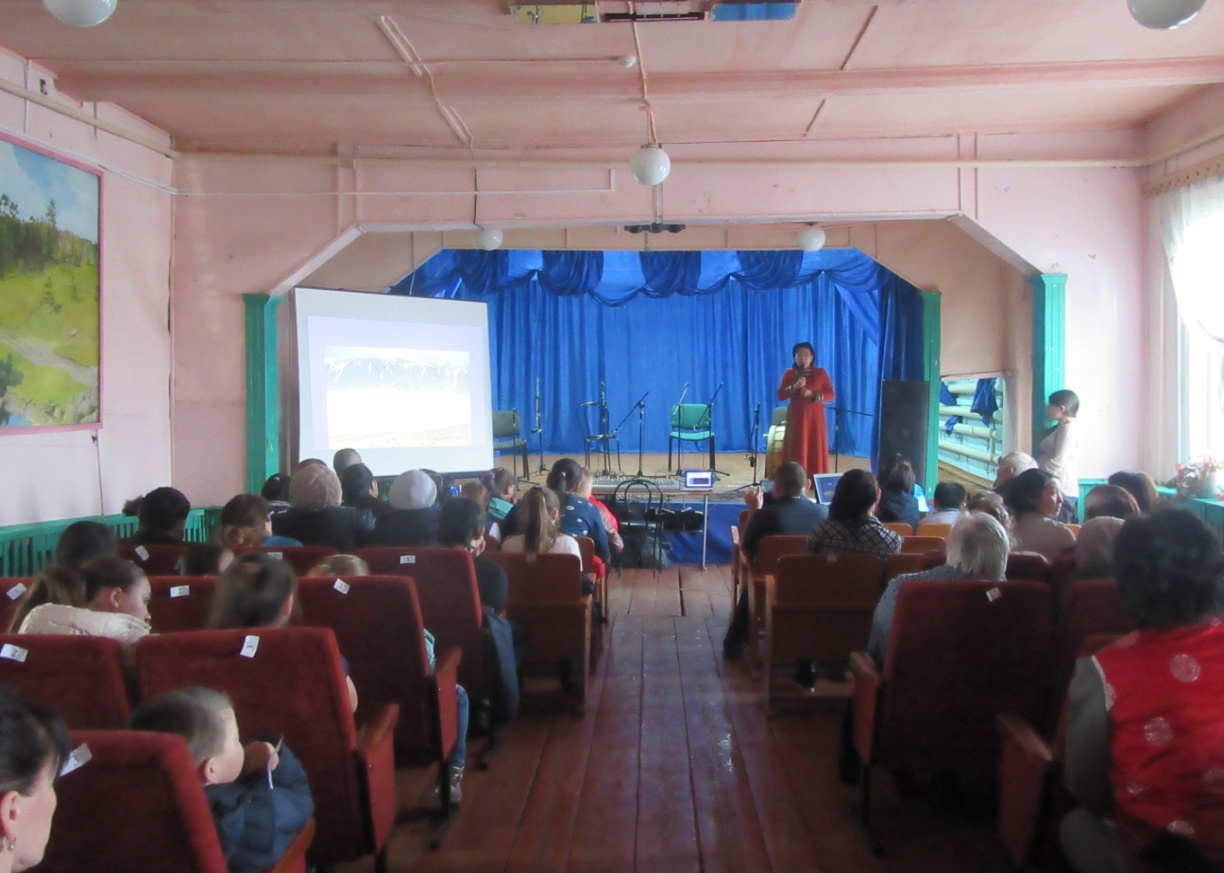 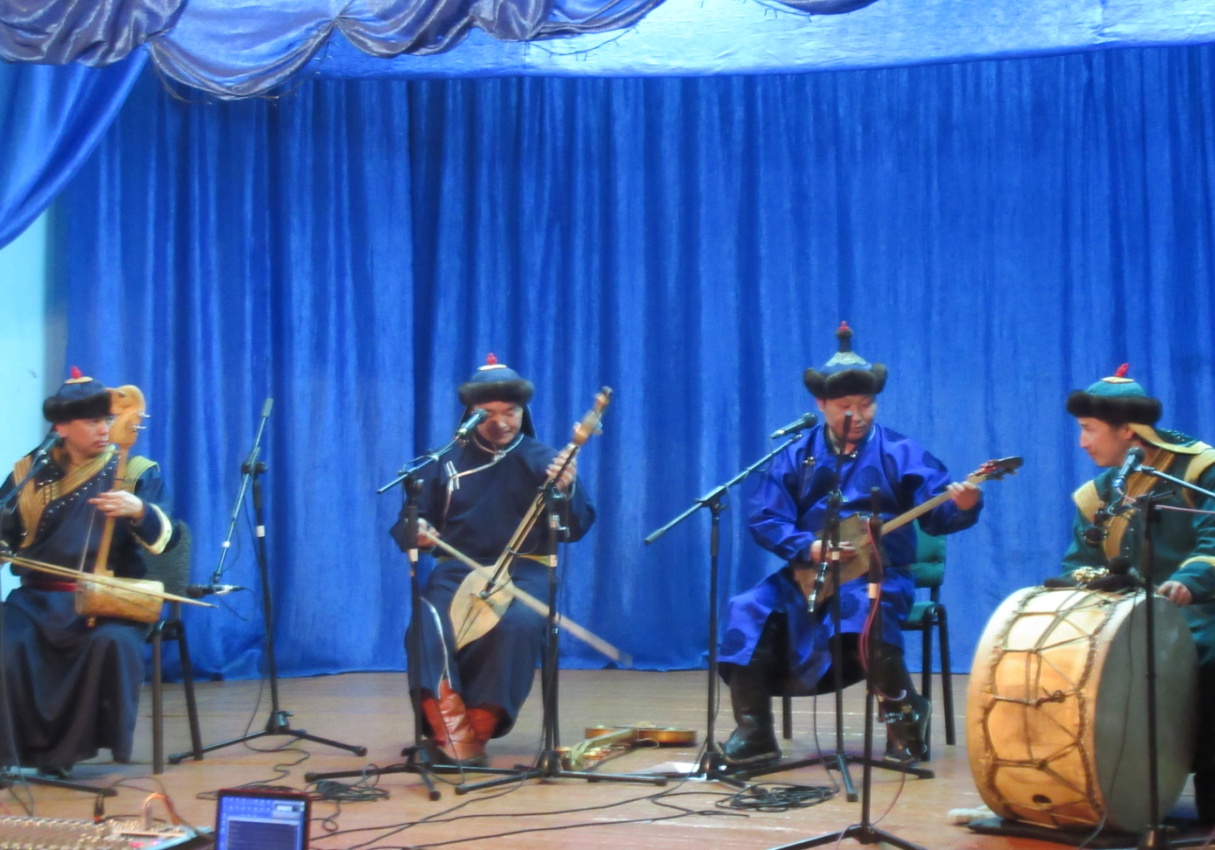 